Казанский филиал Федерального государственного бюджетного образовательного учреждения высшего образования «Волжский государственный университет водного транспорта»Справкао материально-техническом обеспечении основной образовательной программы среднего профессионального образования – программы подготовки квалифицированных рабочих, служащих/ программы подготовки специалистов среднего звена 26.02.03 СудовождениеРуководитель организации, осуществляющей образовательную деятельность                                                        ________________ /  Ильяс Рахимзянович Салахов  /                                                                                                                                                                                                           подпись               		Ф.И.О. полностьюМ.П.                                                            № п\пНаименование дисциплины (модуля), практик в соответствии с учебным планомНаименование учебных кабинетов, лабораторий, мастерских и других помещений для реализации образовательной программыОснащенность учебных кабинетов, лабораторий, мастерских и других помещений для реализации образовательной программыПеречень лицензионного программного обеспечения. Реквизиты подтверждающего документаИсторияОсновы философииПравовые основы профессиональной деятельностиКабинет социально-экономических дисциплинНоутбук Lenovo V310-15ISK Pentium4405U/15.6 HD – 1 шт.Экран переносной 180*240 Kontur-A DSKA-4305 – 1 шт.Плакаты (политическая карта мира, корабли русского флота, плакат Российского государства) – 3 шт.Конституция России – 20 шт.Офисный пакет Microsoft Office (Свидетельство №К-0018315 на программное обеспечение от  16.11.2018 г.)Договор № 0311100029318000031-0076067-02 от 09.07.2018 г. Иностранный языкКабинет иностранного языка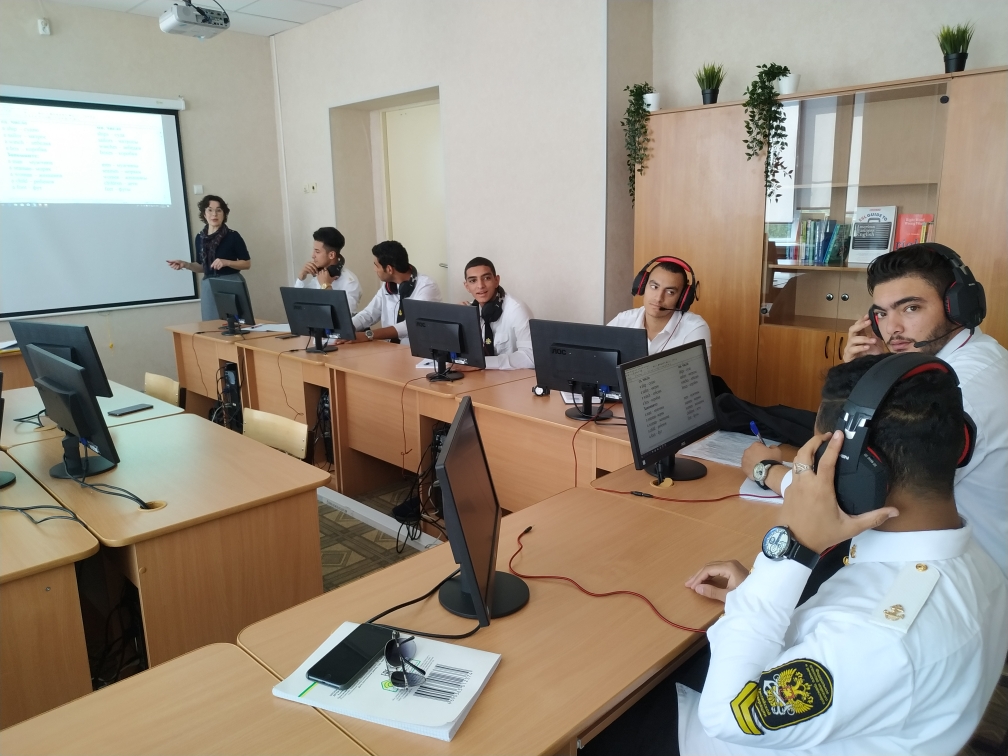 Ноутбук Lenovo V310-15ISK Pentium4405U/15.6 HD – 1 шт.Проектор Multimedia Projector Epson EB-W39 – 1 шт.Офисный пакет Microsoft Office (Свидетельство №К-0018315 на программное обеспечение от  16.11.2018 г.)Договор № 0311100029318000031-0076067-02 от 09.07.2018 г.МатематикаКабинет математикиНоутбук Lenovo V310-15ISK Pentium4405U/15.6HDПроектор Multimedia Projector Epson EB-W39Наглядные пособия геометрических фигур (стереометрия)Комплект плакатов по теме: «Математика: начала анализа» – 16 шт.Макеты геометрических фигур – 18 шт.Калькуляторы – 30 шт.Набор чертежных инструментов для проведения занятийРаздаточный материал: (степени, показательные функции, логарифмы, комплексные числа, тригонометрические функции, производные функции, интеграл) – 12 шт.Таблицы «Брадиса» – 14 шт.Офисный пакет Microsoft Office (Свидетельство №К-0018315 на программное обеспечение от  16.11.2018 г.)Договор № 0311100029318000031-0076067-02 от 09.07.2018 г.Экологические основы природопользованияОсновы безопасности жизнедеятельности Безопасность жизнедеятельностиКабинет экологических основ природопользованияНоутбук Lenovo V310-15ISK Pentium4405U/15.6 HD – 1 шт.Проектор Multimedia Projector Epson EB-W39 – 1 шт.Офисный пакет Microsoft Office (Свидетельство №К-0018315 на программное обеспечение от  16.11.2018 г.)Договор № 0311100029318000031-0076067-02 от 09.07.2018 г.Инженерная графикаКабинет инженерной графикиНоутбук Lenovo V310-15ISK Pentium4405U/15.6 HD – 1 шт. Проектор Multimedia Projector Epson EB-W39 – 1 шт.Плакаты по инженерной графикеЧертежные инструментыДетали для вычерчивания чертежейОфисный пакет Microsoft Office (Свидетельство №К-0018315 на программное обеспечение от  16.11.2018 г.)Договор № 0311100029318000031-0076067-02 от 09.07.2018 г.Метрология и стандартизацияКабинет метрологии и стандартизацииНоутбук Lenovo V310-15ISK Pentium4405U/15.6HD – 1 шт Проектор Multimedia Projector Epson EB-W39 – 1 шт.Мерительные инструменты Плакаты по метрологии и стандартизацииПриборы: Мерительные инструменты  – 1 шт.Нутромер – 1 шт.Координатно-измерительные приборы – 1 шт.Индикатор совпадения – 1 шт.Муфельные печи – 1 шт.Амперметр – 1 шт.Вольтметр – 1 шт.Весы лабораторные – 1 шт.Разновесы – 1 шт.Микроскоп – 1 шт.Профилометр – 1 шт.Набор рабочих образцов– 1 шт. Учебные плакаты – 27 шт.   Офисный пакет Microsoft Office (Свидетельство №К-0018315 на программное обеспечение от  16.11.2018 г.)Договор № 0311100029318000031-0076067-02 от 09.07.2018 г.МеханикаКабинет механикиНоутбук Lenovo V310-15ISK Pentium4405U/15.6HD – 1 шт.Интерактивная система SMART Technologies Board M685v: доска Проектор Multimedia Projector Epson EB-W39 – 1 шт.Электронные плакаты на CD по курсу "Теоретическая механика" – 1 комплектКомплект плакатов «Теоретическая механика» – 10 шт.Офисный пакет Microsoft Office (Свидетельство №К-0018315 на программное обеспечение от  16.11.2018 г.)Договор № 0311100029318000031-0076067-02 от 09.07.2018 г.Теория и устройство суднаСудовождение на вспомогательном уровнеКабинет теории и устройства суднаНоутбук Lenovo V310-15ISK Pentium4405U/15.6HDПроектор Multimedia Projector Epson EB-W39Лаг-МГЛ-25 – 1 шт.Эхолоты – ИЭЛ-5 – 1 шт.Кубань авторулевой – Печора1 – 1 шт.Гирокомпас «Амур-М» – 1 шт.Комплект учебно-наглядных пособий «Теория и устройства судна»Наглядные пособия и плакаты по дисциплине – набор корпуса судна, судовые механизмы, судовые системы, классификация судов, судна на подводных крыльях, масштаб Бонжана – 50 шт.Макеты судов – 2 шт.Офисный пакет Microsoft Office (Свидетельство №К-0018315 на программное обеспечение от  16.11.2018 г.)Договор № 0311100029318000031-0076067-02 от 09.07.2018 г.Техника безопасности на судахТранспортная безопасностьБезопасность жизнедеятельности на суднеКабинет безопасности жизнедеятельности на суднеНоутбук Lenovo V310-15ISK Pentium4405U/15.6 HD Проектор Multimedia Projector Epson EB-W39Манекен «Гоша» – 1 шт.Противогазы – 250 шт.Учебные плакаты по охране и техники безопасности – 8 шт.Тренажер для спасения утопающего – 1шт.Тренажер сердечно-легочной и мозговой реанимации – 1шт.Руководящие письма по безопасностиОфисный пакет Microsoft Office (Свидетельство №К-0018315 на программное обеспечение от  16.11.2018 г.)Договор № 0311100029318000031-0076067-02 от 09.07.2018 г.Основы картографии и навигационные картыНавигационная гидрометеорологияМореходная астрономияКабинет управления судномНоутбук Lenovo V310-15ISK Pentium4405U/15.6HDПроектор Multimedia Projector Epson EB-W39Мореходные таблицы МТ-2000 – 10 шт.Морские навигационные карты – 10 комплектовМаневренный планшет – 30 шт.Параллельная линейка – 30 шт.Навигационный треугольник-транспортир – 30 шт.Секстан – 1 шт.Звездный глобус – 1 шт.Хронометр – 1 шт.Компас магнитный – 1 шт.Офисный пакет Microsoft Office (Свидетельство №К-0018315 на программное обеспечение от  16.11.2018 г.)Договор № 0311100029318000031-0076067-02 от 09.07.2018 г.Коммерческая эксплуатацияТехнология перевозокКабинет технологии перевозки грузовПроектор Multimedia Projector Epson EB-W39 – 1 шт.Ноутбук Lenovo V310-15ISK Pentium4405U/15.6 HD – 1 шт.Офисный пакет Microsoft Office (Свидетельство №К-0018315 на программное обеспечение от  16.11.2018 г.)Договор № 0311100029318000031-0076067-02 от 09.07.2018 г. Навигация и лоцияРулевой (кормщик)Кабинет навигации и лоции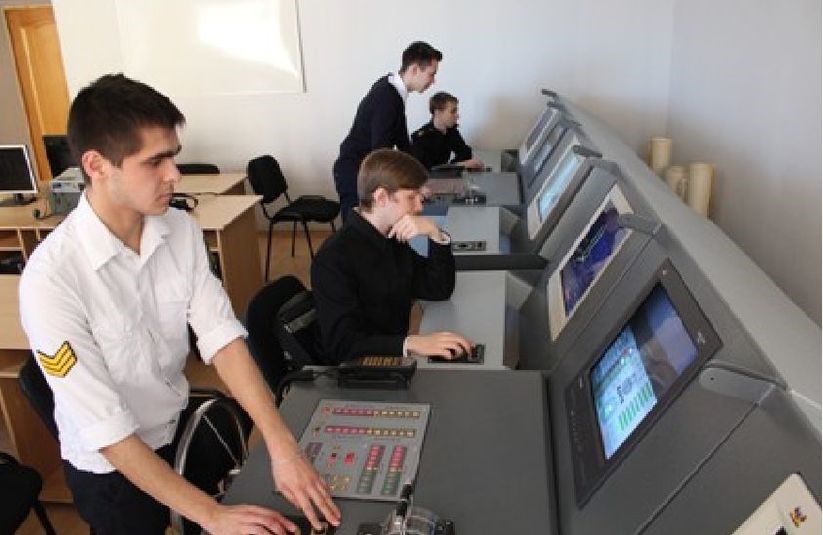 Ноутбук Lenovo V310-15ISK Pentium4405U/15.6HDПроектор Multimedia Projector Epson EB-W39Мореходные таблицы МТ-2000 – 10 шт.Морские навигационные карты – 10 комплектовМаневренный планшет – 30 шт.Параллельная линейка – 30 шт.Навигационный треугольник-транспортир – 30 шт.Секстан – 1 шт.Звездный глобус – 1 шт.Хронометр – 1 шт.Компас магнитный – 1 шт.Офисный пакет Microsoft Office (Свидетельство №К-0018315 на программное обеспечение от  16.11.2018 г.)Договор № 0311100029318000031-0076067-02 от 09.07.2018 г.Электроника и электротехникаЛаборатория электроники и электротехники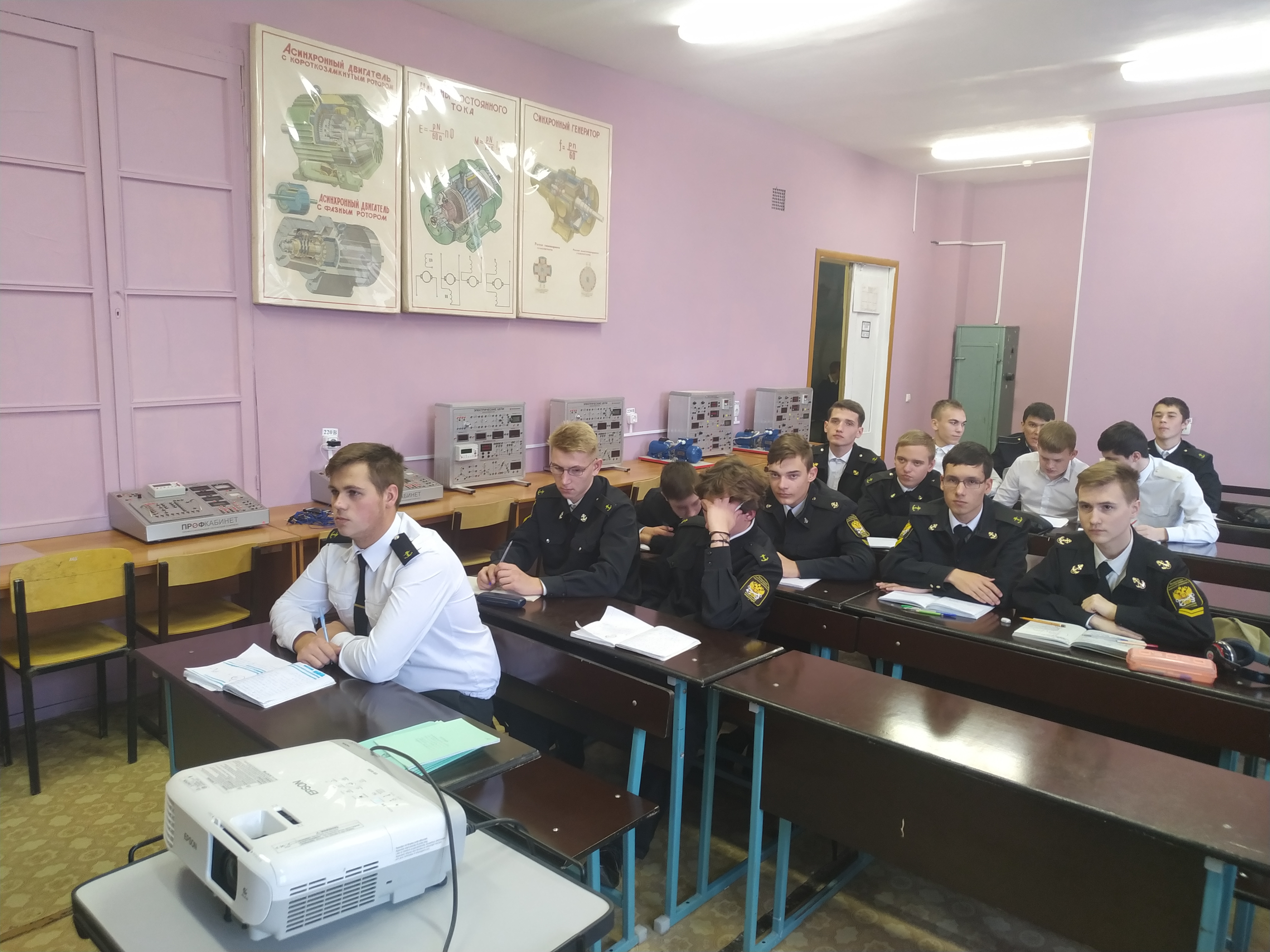 Ноутбук Lenovo V310-15ISK Pentium4405U/15.6‶HD -1 шт.Проектор Multimedia Projector Epson EB-W39 – 1 шт.ЭЦ-МР "Электрический цепи"(исполнение моноблочное ручное) - 2шт.ОЭ-МР "Основы электроники" (исполнение моноблочное ручное) - 2штЭМ-МР "Электромеханика" (исполнение моноблочное) - 2штЭкран переносной 180*240 Kontur-A DSKA-4305Офисный пакет Microsoft Office (Свидетельство №К-0018315 на программное обеспечение от  16.11.2018 г.)Договор № 0311100029318000031-0076067-02 от 09.07.2018 г.ИнформатикаЛаборатория информатики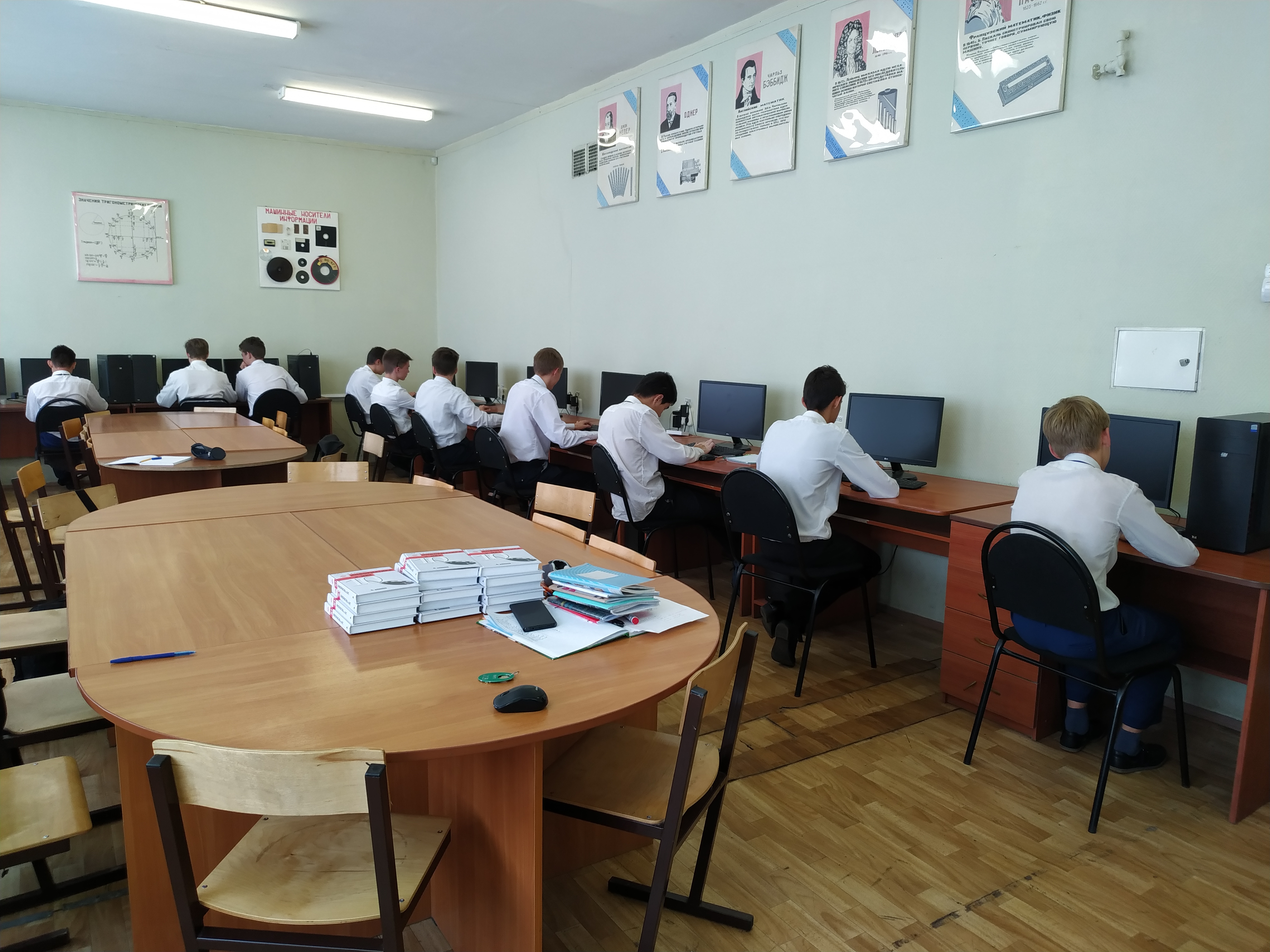 Интерактивная доска «Dinon» – 1 шт.Компьютеры LG – 9 шт.Проектор «Benq» – 1 шт.Компьютеры G4600/H110/4 Gb c монитором LG-21.5 – 25 шт,Интерактивная доска Polyvision Walk-Talk Presentation Series WT1600Проектор Multimedia Projector Mitsubishi SL4UПлакаты с макетами комплектующих компьютера – 3 шт.Офисный пакет Microsoft Office (Свидетельство №К-0018315 на программное обеспечение от  16.11.2018 г.)Договор № 0311100029318000031-0076067-02 от 09.07.2018 г.Электрооборудование судовЛаборатория электрооборудования судов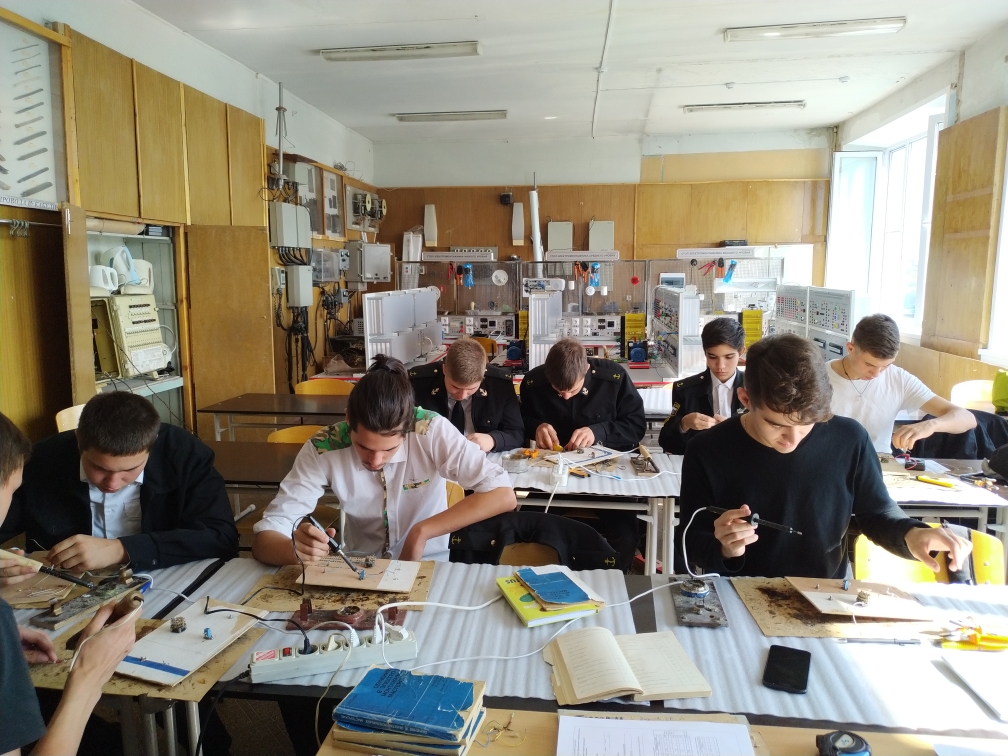 Ноутбук Lenovo V310-15ISK Pentium4405U/15.6HD – 1 шт.Проектор Multimedia Projector Epson EB-W39 – 1 шт.Экран переносной 180*240 Kontur-A DSKA-4305Релейно-контакторное управление асинхронными двигателями с короткозамкнутым ротором УАДК2-Н-Р– 4 шт.Комплект учебно-лабораторного обор-я "Стол электромонтажника высшего уровня" – 1 шт.Комплект учебно-лабораторного обор-я "Стол электромонтажника среднего уровня" – 2 шт.Комплект учебно-лабораторного об-я "Стол электромонтажника низшего уровня" – 1шт. Наглядные пособия по электрооборудованию судна – 10 шт.Офисный пакет Microsoft Office (Свидетельство №К-0018315 на программное обеспечение от  16.11.2018 г.)Договор № 0311100029318000031-0076067-02 от 09.07.2018 г.Использование РЛС на ВВПРадиооборудование судовЛаборатория судового радиооборудованияРадиолокационная станция (РЛС)Печор 2Радиопеленгаторы СРП-5Рыбка-МЭлектронавигационные приборы и системы Радионавигационные системы и их эксплуатацияЭлектронавигационные приборы и системыЛаборатория радионавигационных и электронавигационных приборов и систем технических средств судовожденияНоутбук Lenovo V310-15ISK Pentium4405U/15.6HD – 1 шт.Проектор Multimedia Projector Epson EB-W39 – 1 шт.Лаг-МГЛ-25 – 1 шт.Эхолоты – ИЭЛ-5 – 1 шт.Кубань авторулевой – Печора1 – 1 шт.Гирокомпас «Амур-М» – 1 шт.Офисный пакет Microsoft Office (Свидетельство №К-0018315 на программное обеспечение от  16.11.2018 г.)Договор № 0311100029318000031-0076067-02 от 09.07.2018 г. Эксплуатация судовых энергетических установок на вспомогательном уровнеТехническая эксплуатация СЭУЛаборатория судовых энергетических установокДвигатель Сл-160 ПСН. 4- МФД-24 6- ЧСП – 18/226- ЧН-12/14М-50- компрессор 2-ОК-1Стенд: ДАУ дв. НФД48-У, ДАУ дв.Г-70Пуск и реверсирование дв. НФД48УДАУ дв. 6ЧПС18/22«Принцип действия 2-х тактного дизеля»«Индикаторная круговая диаграмма фаз газораспределения» Детали судовых двигателей, плакаты элементов судовых энергетических установокНоутбук Lenovo V310-15ISK Pentium4405U/15.6‶HDПроектор Multimedia Projector Epson EB-W39Офисный пакет Microsoft Office (Свидетельство №К-0018315 на программное обеспечение от  16.11.2018 г.)Договор № 0311100029318000031-0076067-02 от 09.07.2018 г.Учебная практикаСлесарная мастерская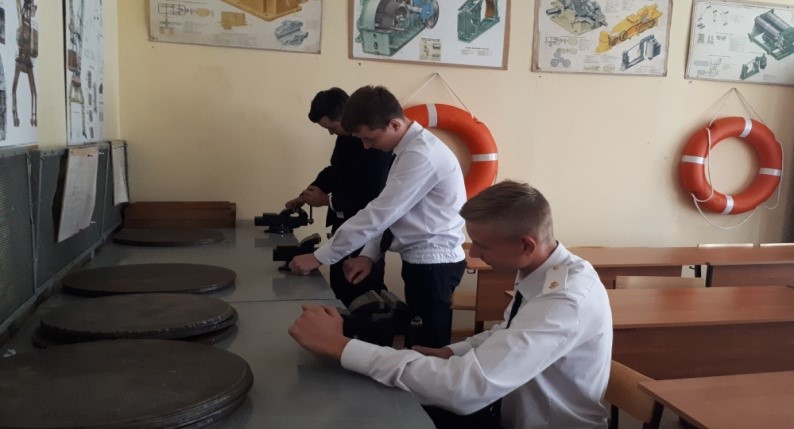 Верстаки слесарные – 6 шт.Сверлильный станок – 1 шт.Учебные плакаты – 5 шт. Учебная практикаТакелажная мастерскаяМерительный инструментКомплект слесарных инструментовУчебные плакаты – 9 шт.Такелажные инструменты Навигация и лоция Навигационная гидрометеорология  Правила плавания и управление судами на внутренних водных путяхТренажеры, тренажерные комплексы(модули): навигационный тренажерСудоводительский тренажер NTPro (тренажер электронно-картографической системы Navi-Sailor ECDIS-4000):А) Место инструктора- компьютеры «Samsung» – 3 шт.Б) Судоводительский мостик с визуализацией - компьютеры «Samsung» – 3 шт.- проектор Epson – 3 шт.В) Судоводительский мостик без визуализацииКомпьютеры «ViewSonic» – 3 шт.Г) Акустическая система TEACПО инструктора NTPro– 1 шт.ПО Модуля Коннинга – 2 шт.,ПО Коннинговой визуализации 6000 – 2 шт.ПО Модуля Станции САРП/Радар – 2 шт.ПО ЭКНИС (NaviSailor-4000) – 2 шт.ПО Модуля MNS 34 (MFD Upgrade) – 1 шт.Тренировочный набор электронных карт – 1 компл.ПО Нави-Планер – 2 шт.Офисный пакет Microsoft Office (Свидетельство №К-0018315 на программное обеспечение от 16.11.2018 г.)Договор № 0311100029318000031-0076067-02 от 09.07.2018 г.Договор № 0311100029318000047-0076067-01 от 26.10.2018 г.Оператор ограниченного района ГМССБПортовая Тренажеры, тренажерные комплексы(модули): тренажер Глобальной морской системы связи при бедствииТренажер Глобальной морской системы связи при бедствии:А) Место инструктораКомпьютер «Samsung» – 1 шт.Б) Мостик с визуализациейКомпьютер «LG» – 2 шт.В) Мостик без визуализацииКомпьютер «Samsung» – 1 шт.Аудиоколонки Genius – 4 шт.Тренажер «Дельта-тест» - 1штОфисный пакет Microsoft Office (Свидетельство №К-0018315 на программное обеспечение от  16.11.2018 г.)Договор № 0311100029318000031-0076067-02 от 09.07.2018 г.Договор № 0311100029318000047-0076067-01 от 26.10.2018 г.Техническая эксплуатация СЭУАудитория № 210 Тренажеры, тренажерные комплексы(модули): тренажер судовой энергетической установкиТренажер вахтенного механика. «Transas»Компьютеры G4600/H110/4 Gb c монитором LG-21.5‶– 9 шт.Офисный пакет Microsoft Office (Свидетельство №К-0018315 на программное обеспечение от  16.11.2018 г.)Договор № 0311100029318000031-0076067-02 от 09.07.2018 г.Физическая культураСпортивное сооружение:Открытый стадион широкого профиля с элементами полосы препятствий(г. Казань, ул. Портовая, 19 к 1)Футбольный мяч – 7 шт.Набивной мяч – 5 шт.Ворота – 2 шт.Скакалка гимнастическая – 10 шт.Обручи гимнастические – 7 шт.Секундомер – 7 шт.Бум – 1 шт.Разновысокий бруствер – 1 шт.Стена – 1 шт.Барьер – 4 шт.Яма с песком – 1 шт.Полоса препятствий – 1 шт. Физическая культураСпортивный зал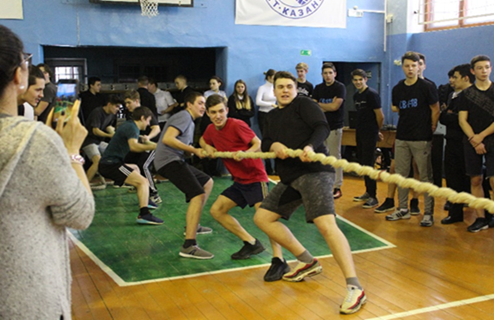 Стрелковый тир (в любой модификации, включая электронный) или место для стрельбыСпорт инвентарь для игровых видов спорта, л/а, для зимних видов спорта (мяч баскетбольный – 10 шт., мяч волейбольный – 10 шт., мяч футбольный – 5 шт., секундомер – 3 шт., стол для настольного тенниса – 2 шт., шарик для настольного тенниса – 50 шт., ракетки для настольного тенниса – 8 шт., сетка для настольного тенниса – 5 шт., сетка для баскетбольных колец, лыжные ботинки – 30 пар, крепление для лыж – 25 шт.) Лазерный стрелковый тренажер "Лазер СТК" (1АК+1винтовка+эл.учебник) - 1 комплектНоутбук Lenovo V310-15ISK Pentium4405U/15.6HD – 1 шт.Офисный пакет Microsoft Office (Свидетельство №К-0018315 на программное обеспечение от  16.11.2018 г.)Договор № 0311100029318000031-0076067-02 от 09.07.2018 г.Библиотека, читальный зал с выходом в сеть Интернет(г. Казань, ул. Несмелова, д. 7;г. Казань, ул. Портовая, д. 19)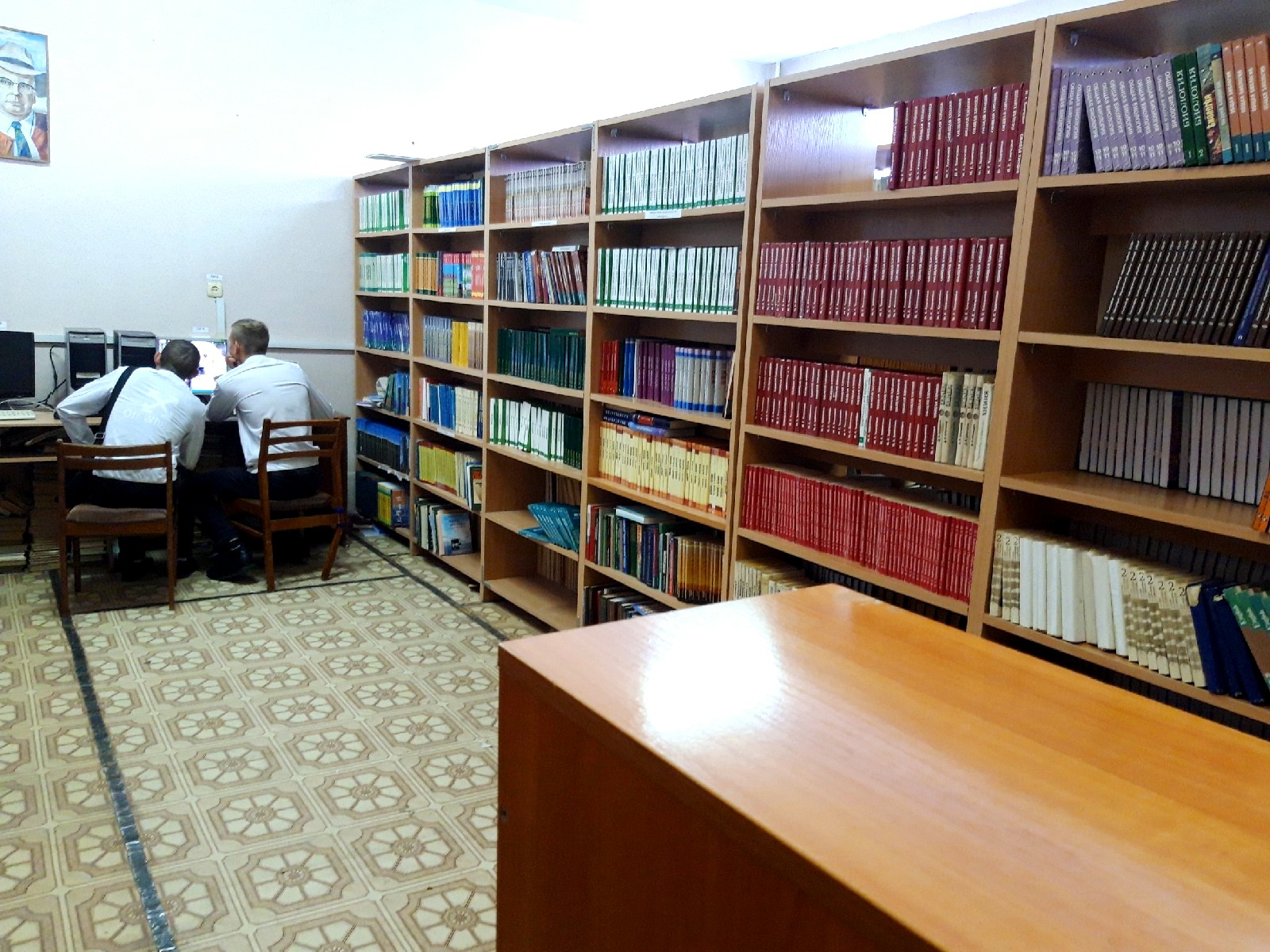 Учебная литература Компьютер «Аcer F-3 460 Lint» – 6 шт.ЭБС «Лань»ЭБС «Юрайт»ЭБ «Моркнига»«Национальная электронная библиотека»БД издательства «Elsevier»Офисный пакет Microsoft Office (Свидетельство №К-0018315 на программное обеспечение от  16.11.2018 г.)Договор № 0311100029318000031-0076067-02 от 09.07.2018 г.Актовый зал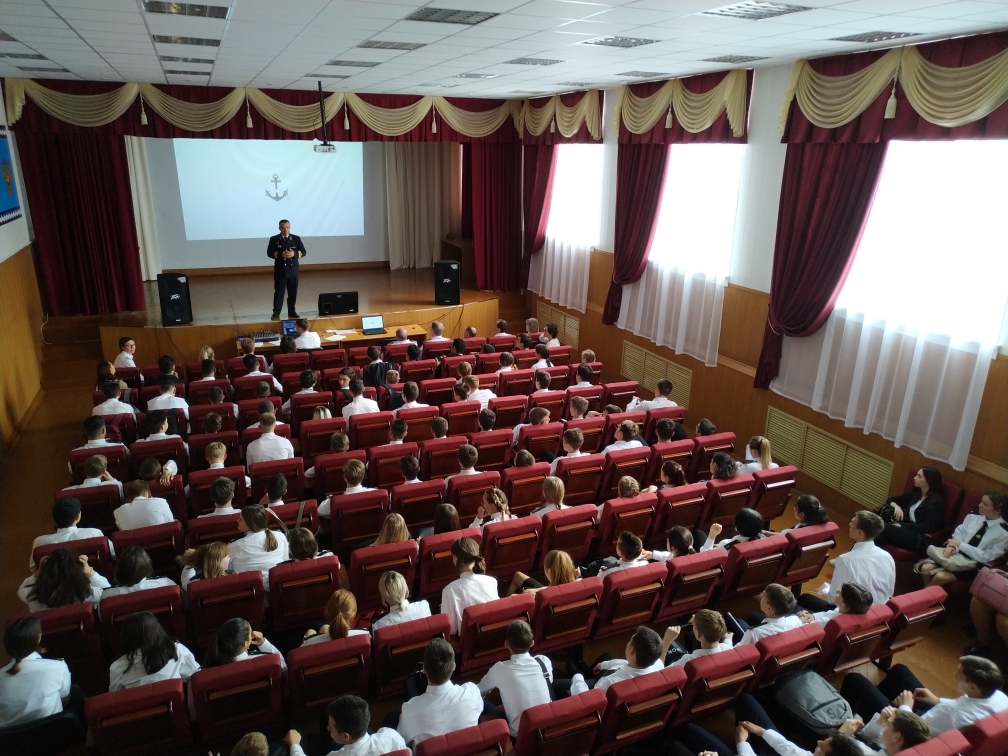 Ноутбук Lenovo V310-15ISK Pentium4405U/15.6HD – 1 шт.Peavey PV 115 D, Активная акустическая система, динамик 15”, высокочастотный излучатель, усилитель мощностью 400 Вт (класс D) – 2 шт.Аналоговый микшер с USB/аудио интерфейсом, XENYX микрофонными предусилителями и компрессорами, беспроводными опциями и Multi-FX процессором – 1 шт.Стойка микрофонная типа “Журавль” – 2 ш.Радиосистема вокальная, UHF500-980 MHz, PPL2000 переключаемых частот, Led дисплей, 2 ручных микрофона Цветомузыкальная LED голова Par Light –2 шт.Офисный пакет Microsoft Office (Свидетельство №К-0018315 на программное обеспечение от  16.11.2018 г.)Договор № 0311100029318000031-0076067-02 от 09.07.2018 г.Буфет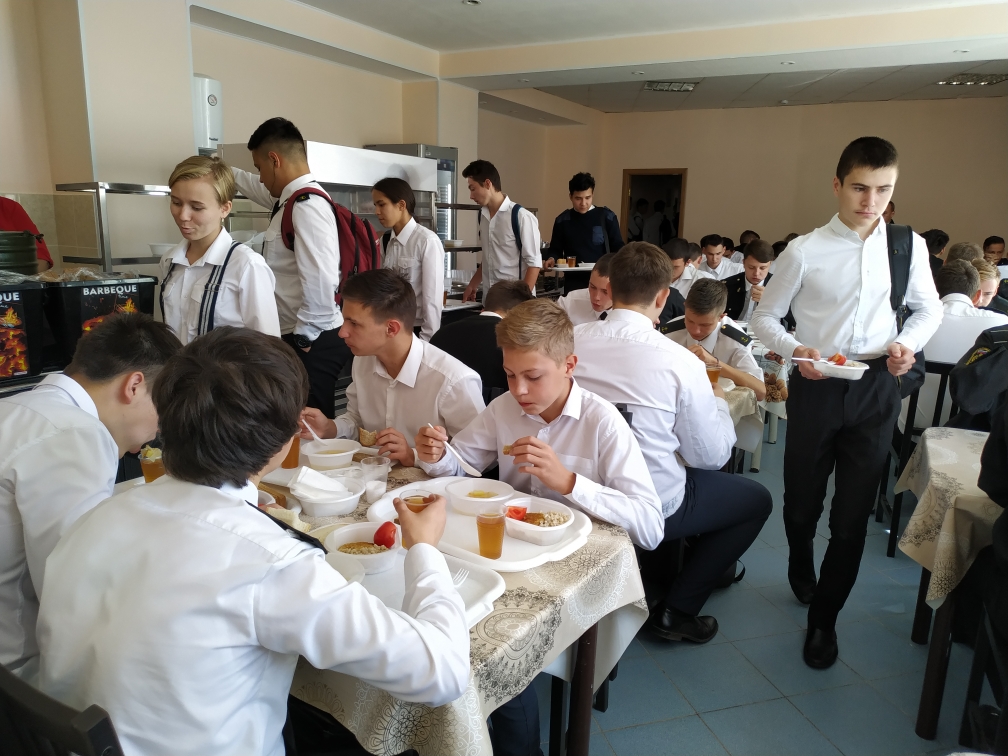 Перечень договоров ЭБС (за период, соответствующий сроку получения образования по ООП)Перечень договоров ЭБС (за период, соответствующий сроку получения образования по ООП)Перечень договоров ЭБС (за период, соответствующий сроку получения образования по ООП)Учебный годНаименование документа с указанием реквизитовСрок действия документа2017/2018Договор №101/НЭБ/2279 от 06 июня 2017 – оператор «Национальная электронная библиотека» (ФГБУ «Российская государственная библиотека»)С «06» июня 2017 г. по «05» июня 2022 г.2018/2019Контракт  №44/108-18 от 23 мая  2018 г. – ЭБС «Лань»С «03» сентября 2018 г. по «02» сентября 2019 г. иС «28» октября 2018 г. по «27» октября 2019 г.2018/2019Информационное письмо № 68 от 3 сентября 2017 о предоставлении неисключительной лицензии на использование бесплатных коллекций в составе ЭБСНа период действия контракта № 44/108-18 от 23 мая  2018 г2018/2019Контракт № 44/72-18 от 23 апреля  2018 г. –  ЭБС «Юрайт» (ООО «Электронное издательство «Юрайт»)С «01» сентября  2018 г. по «31» августа 2019 г2018/2019Контракт № 44/113-18 от 24 мая 2018 г.ЭБ «Моркнига» (ООО «Моркнига»)С «01» сентября  2018 г. по «31» августа 2019 г2018/2019Соглашение о предоставлении лицензионного доступа к содержанию БД издательства «Elsevier» (госзадание РФФИ,  письмо от 24.05.2018 №628) С момента подключения до 31 декабря 20182018/2019Соглашение о предоставлении лицензионного доступа к содержанию БД издательства «SpringerNature» (госзадание РФФИ,  письмо от 24.05.2018 №628/1)C 01.04.2018 - бессрочноНаименование документаНаименование документа (№ документа, дата подписания, организация, выдавшая документ, дата выдачи, срок действия)Заключения, выданные в установленном порядке органами, осуществляющими государственный пожарный надзор, о соответствии зданий, строений, сооружений и помещений, используемых для ведения образовательной деятельности, установленным законодательством РФ требованиямЗаключение о соответствии объекта защиты обязательным требованиям пожарной безопасности, расположенного по адресу: РТ, г. Казань, ул. Портовая, д. 19, от 30.10.2015 г. № 224/1, выдано Отделом надзорной деятельности и профилактической работы по г. Казани УНД и ПР ГУ МЧС России по РТЗаключения, выданные в установленном порядке органами, осуществляющими государственный пожарный надзор, о соответствии зданий, строений, сооружений и помещений, используемых для ведения образовательной деятельности, установленным законодательством РФ требованиямЗаключение о соответствии объекта защиты обязательным требованиям пожарной безопасности, расположенного по адресу: РТ, г. Казань, ул. Несмелова, д. 7, от 02.08.2018 № 107/1, выдано Отделом надзорной деятельности и профилактической работы по г. Казани УНД и ПР ГУ МЧС России по РТЗаключения, выданные в установленном порядке органами, осуществляющими государственный пожарный надзор, о соответствии зданий, строений, сооружений и помещений, используемых для ведения образовательной деятельности, установленным законодательством РФ требованиямПисьмо Главного управления МЧС России по Республике Татарстан от 08.02.2019 г. № 34/1-2-6-21 о том, что открытый стадион широкого профиля с элементами препятствий к которому требования пожарной безопасности не предъявляются, и указанное спортивное сооружение объектом защиты не является.Документы, подтверждающие соответствие мест и помещений действующим санитарно-эпидемиологическим правилам и нормамСанитарно-эпидемиологическое заключение от 10.06.2015 № 16.11.11.000.М.000597.06.15, выдано Управлением Роспотребнадзора по Республике Татарстан Федеральной службы по надзору в сфере защиты прав потребителей и благополучия человекаДокументы, подтверждающие соответствие мест и помещений действующим санитарно-эпидемиологическим правилам и нормамСанитарно-эпидемиологическое заключение от 15.02.2019 № 16.11.11.000.М.000130.02.19, выдано Управлением Роспотребнадзора по Республике Татарстан Федеральной службы по надзору в сфере защиты прав потребителей и благополучия человека